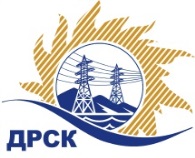 Акционерное Общество«Дальневосточная распределительная сетевая  компания»ПРОТОКОЛ № 46/УКС-РЗакупочной комиссии по рассмотрению заявок по открытому электронному запросу предложений на право заключения договора: Теплая стоянка для автомобилей на базе СП ЦЭС с ПИР (строительство), филиал "АЭС" закупка № 137 раздел 2.1.1.  ГКПЗ 2016ПРИСУТСТВОВАЛИ:  члены постоянно действующей Закупочной комиссии ОАО «ДРСК»  2-го уровня.ВОПРОСЫ, ВЫНОСИМЫЕ НА РАССМОТРЕНИЕ ЗАКУПОЧНОЙ КОМИССИИ: О  рассмотрении результатов оценки заявок Участников.Об отклонении заявки участника закупки ООО «Альянс Групп»Об отклонении заявки участника закупки ООО ФСК «Энергосоюз»Об отклонении заявки участника закупки ООО «СК А-21»Об отклонении заявки участника закупки ООО ЭК «Светотехника»О признании заявок соответствующими условиям Документации о закупке.О предварительной ранжировке заявок.О проведении переторжкиРЕШИЛИ:По вопросу № 1:Признать объем полученной информации достаточным для принятия решения.Утвердить цены, полученные на процедуре вскрытия конвертов с заявками участников открытого запроса предложений.По вопросу № 2	Отклонить заявку Участника ООО «Альянс Групп» г. Благовещенск, ул. Красноармейская, 69   от дальнейшего рассмотрения, на основании п. 2.8.2.5. «в» Документации о закупке: По вопросу № 3	Отклонить заявку Участника ООО ФСК «Энергосоюз» г. Благовещенск, ул. Нагорная 19, а/я 18 от дальнейшего рассмотрения, на основании п. 2.8.2.5. «в» Документации о закупке: По вопросу № 4	Отклонить заявку Участника ООО «СК А-21» г. Благовещенск, ул. Красноармейская, 125 от дальнейшего рассмотрения, на основании п. 2.8.2.5. «в» Документации о закупке: По вопросу № 5Отклонить заявку Участника ООО ЭК «Светотехника» г. Благовещенск, ул. Артиллерийская, 116  от дальнейшего рассмотрения, на основании п. 2.8.2.5. «в» Документации о закупке: По вопросу № 6	Признать заявки ООО «Династия» г. Благовещенск, ул. Забурхановская, д. 98, ООО «Амурская строительная компания» г. Благовещенск, ул. Батарейная, 26, ООО «Зодчие-Б» г. Благовещенск, ул. Трудовая, 209, ООО «Прометей+» г. Благовещенск, ул. Мухина, 150, ООО «Прометей» г. Благовещенск, ул. Островского, 65 соответствующими условиям Документации о закупке и принять их к дальнейшему рассмотрению.По вопросу № 7Утвердить предварительную ранжировку предложений Участников:По вопросу № 8:Провести переторжку. Допустить к участию в переторжке предложения следующих участников: ООО «Династия» г. Благовещенск, ул. Забурхановская, д. 98, ООО «Амурская строительная компания» г. Благовещенск, ул. Батарейная, 26, ООО «Зодчие-Б» г. Благовещенск, ул. Трудовая, 209, ООО «Прометей+» г. Благовещенск, ул. Мухина, 150, ООО «Прометей» г. Благовещенск, ул. Островского, 65.  Определить форму переторжки: заочная.Назначить переторжку на 01.02.2016 в 15:00 час. (благовещенского времени).Место проведения переторжки: ЭТП b2b-energoОтветственному секретарю Закупочной комиссии уведомить участников, приглашенных к участию в переторжке, о принятом комиссией решенииисполнитель Коврижкина Е.Ю.Тел. 397208г. Благовещенск«28» января 2016№Наименование участника и его адресПредмет и общая цена заявки на участие в закупке1ООО «Династия»г. Благовещенск, ул. Забурхановская, д. 98Цена: 6 700 000,00  руб. без учета НДС (7 906 000,00 руб. с учетом НДС). 2ООО «Амурская строительная компания»г. Благовещенск, ул. Батарейная, 26Цена: 6 900 000,00  руб. без учета НДС (8 142 000,00  руб. с учетом НДС). 3ООО «СК А-21»г. Благовещенск, ул. Красноармейская, 125Цена: 7 271 850,00  руб. без учета НДС (НДС не облагается). 4ООО «Зодчие-Б»г. Благовещенск, ул. Трудовая, 209Цена: 7 700 000,00  руб. без учета НДС (9 086 000,00  руб. с учетом НДС). 5ООО «Альянс Групп»г. Благовещенск, ул. Красноармейская, 69Цена: 7 790 000,00  руб. без учета НДС (9 192 200,00  руб. с учетом НДС). 6ООО ФСК «Энергосоюз»г. Благовещенск, ул. Нагорная 19, а/я 18Цена: 7 900 000,00  руб. без учета НДС (9 322 000,00  руб. с учетом НДС).7ООО «ЭК «Светотехника»г. Благовещенск, ул. Артиллерийская, 116Цена: 7 900 000,00  руб. без учета НДС (9 322 000,00  руб. с учетом НДС). 8ООО «Прометей+»г. Благовещенск, ул. Мухина, 150Цена: 7 983 000,00  руб. без учета НДС (НДС не предусмотрен). 9ООО «Прометей»г. Благовещенск, ул. Островского, 65Цена: 8 000 000,00  руб. без учета НДС (НДС не облагается). Основания для отклоненияУчастник не представил СРО на инженерные изыскания: п. 1; п. 1.3.; п. 1.6.; п. 2; п. 2.2.. требуемых в соответствии с п. 8.1. технического задания и п. 4.2.13 Документации о закупке. На дополнительный запрос участником документы не предоставленыОснования для отклоненияУчастник не представил СРО на инженерные изыскания: п. 1; п. 1.3.; п. 1.6.; п. 2; п. 2.2.. требуемых в соответствии с п. 8.1. технического задания и п. 4.2.13 Документации о закупке. На дополнительный запрос участником документы не предоставленыОснования для отклоненияУчастник не представил СРО на инженерные изыскания: п. 1; п. 1.3.; п. 1.6.; п. 2; п. 2.2.. Не представил СРО на проектные работы: п. 1; п. 1.1.; п. 2; п. 3; п. 4; п. 4.1.; п. 4.2.; п. 4.3.; п. 6; п. 6.3.; п. 10. требуемых в соответствии с п. 8.1. технического задания и п. 4.2.13 Документации о закупке. На дополнительный запрос участником документы не предоставленыУчастник не представил справку из ИФНС об отсутствии задолженности по налогам и сборам за последний отчетный год (код по КНД 1120101) (п.2.5.4.1 «д» ДЗ), копии бухгалтерской (финансовой) отчетности за последние 3 года (п. 2.5.4.1. «е» ДЗ. На дополнительный запрос участником документы не предоставленыОснования для отклоненияУчастник не представил СРО на инженерные изыскания: п. 1.3.; п. 1.6; требуемых в соответствии с п. 8.1. технического задания и п. 4.2.13 Документации о закупке. На дополнительный запрос участником документы не предоставлены Место в предварительной ранжировкеНаименование участника и его адресЦена предложения на участие в закупке без НДС, руб.Балл по неценовой предпочтительности1 местоООО «Амурская строительная компания»г. Благовещенск, ул. Батарейная, 266 900 000,00 2,102 местоООО «Прометей»г. Благовещенск, ул. Островского, 658 000 000,00 2,103 местоООО «Династия»г. Благовещенск, ул. Забурхановская, д. 986 700 000,00 0,904 местоООО «Зодчие-Б»г. Благовещенск, ул. Трудовая, 2097 700 000,00 0,905 местоООО «Прометей+»г. Благовещенск, ул. Мухина, 1507 983 000,00 0,90Ответственный секретарь Закупочной комиссии  2 уровня АО «ДРСК»____________________Т.В. Челышева